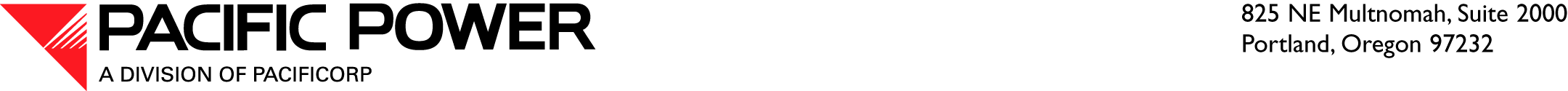 November 8, 2013 ELECTRONIC FILING  OVERNIGHT DELIVERYWashington Utilities and Transportation Commission
1300 S. Evergreen Park Drive S.W.
P.O. Box 47250
Olympia, WA  98504-7250Attn:	Steven V. King
	Executive Director and SecretaryRE:	Docket No. UE-13______—Affiliated Interest Filing—PacifiCorp and American Express Travel Related Services Company, Inc.Dear Mr. King:Under the provisions of RCW 80.16.020 and in accordance with  480-100-245, PacifiCorp d/b/a Pacific Power & Light Company (PacifiCorp or Company) provides notice of an affiliate interest transaction between American Express Travel Related Services Company, Inc. (AXP) and the Company for travel-related services.  MidAmerican Energy Holdings Company (MEHC) entered into a master Business Travel Services Agreement, including a Statement of Work (Agreement) on behalf of its platforms.  MEHC platforms may execute an Affiliate Addendum to become a party to the Agreement.  PacifiCorp intends to participate in the Agreement by executing an Affiliate Acceptance Letter, which is included with the Agreement as Exhibit C. The Company provides the Agreement as confidential in accordance with WAC 480-07-160. PacifiCorp is required under the Agreement to maintain the confidentiality of the entire agreement.  Additionally, the Agreement contains terms and conditions resulting from negotiations between the parties, the disclosure of which could erode the Company’s bargaining power in the future.  A copy of the Agreement is included as Confidential Attachment A.PacifiCorp is a wholly-owned, indirect subsidiary of MEHC.  MEHC is a subsidiary of Berkshire Hathaway, Inc. (Berkshire Hathaway).  Berkshire Hathaway holds American Express Company common stock totaling greater than a five percent interest.  AXP is a subsidiary of the American Express Company.  RCW 80.16.020 includes in its definition of “affiliated interest,” “every corporation five percent or more of whose voting securities are owned by any person or corporation owning five percent or more of the voting securities of such public service company or by any person or corporation in any such chain of successive ownership of five percent or more of voting securities.”  Therefore, Berkshire Hathaway’s ownership interest in American Express Company, and American Express Company’s ownership interest in AXP creates an affiliated interest. AXP will be the Company’s preferred travel agency and will provide travel reservations and online booking services.  Services provided by AXP will provide savings to PacifiCorp over the costs incurred for travel services from the previous vendor.  Pricing information for the services provided by AXP is contained in Exhibit A to Confidential Attachment A.  PacifiCorp anticipates spending $35,000 per year on travel services purchased from AXP.PacifiCorp operates in six states.  Relying on travel services provides an efficient and cost-effective way of managing travel needs and expense.  Accordingly, the transaction is consistent with the public interest.  AXP was selected as the best evaluated provider as the result of a competitive bid.Also included with this filing is a notarized verification from Michelle R. Mishoe, Senior Counsel, PacifiCorp, regarding the Agreement. Please contact Bryce Dalley at (503) 813-6389 if you have any questions.Sincerely,William R. GriffithVice President, RegulationEnclosuresWASHINGTON AFFILIATED INTEREST FILINGATTACHMENT AAGREEMENTThis entire document is designated as Confidential per WAC 480-07-160WASHINGTON AFFILIATED INTEREST FILINGCONFIDENTIAL PER WAC 480-07-160ATTACHMENT AAGREEMENTWASHINGTON AFFILIATED INTEREST FILINGVERIFICATIONVERIFICATIONI, Michelle R. Mishoe, am Senior Counsel for PacifiCorp and am authorized to make this verification on its behalf. Based on my personal knowledge about the attached Business Travel Services Agreement between MidAmerican Energy Holdings Company and American Express Travel Related Services Company, Inc., I verify that the Business Travel Services Agreement is a true and accurate copy of the original.I declare upon the penalty of perjury, that the foregoing is true and correct.Executed on ___________ __, 2013 at Portland, Oregon. ____________________________________Michelle R. Mishoe				Senior Counsel 			Subscribed and sworn to me on this ___ day of _______, 2013.____________________________________Notary Public for Oregon			My Commission expires: _______________